Обучение за обучители, Ден 2Айсберг на гнева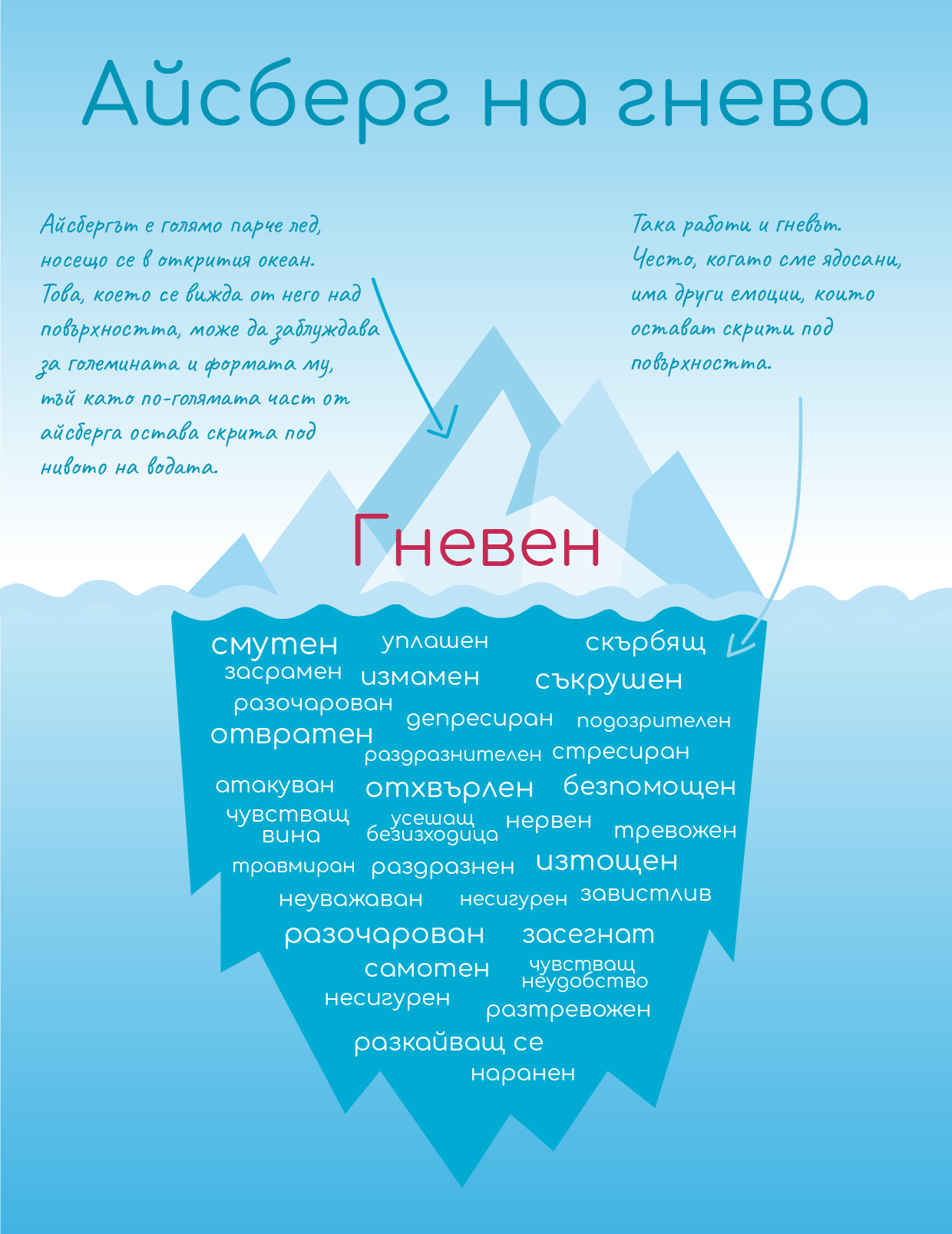 